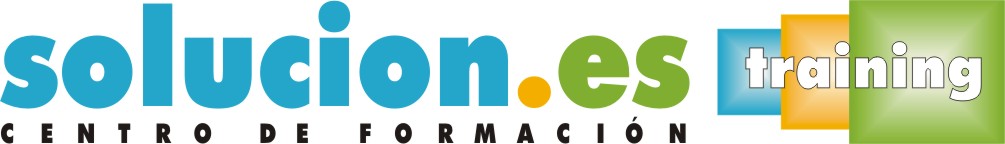  Curso On LineManipulador de Alimentos Frutas y HortalizasObjetivos:Capacitar a las personas que desarrollen actividades relacionadas con la   manipulación de alimentos para que en todas las etapas de la producción, la transformación y la distribución de alimentos que estén bajo su control se cumplen los requisitos de higiene contemplados en el Reglamento (CE)  852/2004 relativo a la higiene de los productos alimenticios.Según este Reglamento, los manipuladores de productos alimenticios deben  acreditar su formación en cuestiones de higiene alimentaria, de acuerdo con su  actividad laboral. Capacitar a las personas que desarrollen actividades relacionadas con la manipulación de alimentos en el sector de frutas y hortalizas. En caso de inspección, deberás presentar el diploma que se emite una vez finalizado el curso, en el que se incluyen los contenidos del programa.Temario:
1 - Importancia de la Manipulación y Definiciones2 - Peligros para la salud derivados del consumo de alimentos3 - Manipulación higiénica de los alimentos4 - Programas generales de higiene en la industria alimentaria5 - Seguridad Alimentaria6 - Sistema de análisis de peligros y puntos de control críticos (APPCC)7 - Legislación aplicable y definiciones. Condiciones generales y específicas.8 - Etiquetado. Normas de Calidad. Alteraciones.